April 16, 2015H.F. 1638, delete everything amendment (H1638DE1)Lynn Aves (Articles 7 to 11)Doug Berg (Articles 13 and 14)Randy Chun (Articles 1 and 2)Jamie Olson (Articles 3, 6, and 14)Danyell Punelli (Articles 4, 5, and 12)Article 1: Health CareArticle 2: MinnesotaCareArticle 3: MNsureArticle 4: Continuing CareArticle 5: Nursing Home Payment Reform and Workforce DevelopmentArticle 6: Public Health and Health Care DeliveryArticle 7: Children and Family ServicesArticle 8: Chemical and Mental HealthArticle 9: Direct Care and TreatmentArticle 10: Withdrawal Management ProgramsArticle 11: Health-Related Licensing BoardsArticle 12: Public Assistance Simplification Article 13: Human Services Forecast AdjustmentsArticle 14: Appropriations *without statutory language* (and spreadsheet only) Research DepartmentPatrick J. McCormack, Director600 State Office BuildingSt. Paul, Minnesota  55155-1298651-296-6753   [FAX 651-296-9887]www.house.mn/hrd/hrd.htm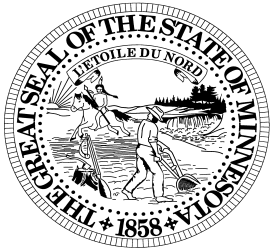 MinnesotaHouse of RepresentativesSectionHouse File (Author)1, 9, 13, 15, 16HF 850 (Liebling)2, 10HF 1314 (Schomacker)3, 4, 11, 12HF 657 (Lohmer)5HF 2140 (Dean)6, 7, 22HF 1853 (Backer)8HF 559 (Zerwas)14, 25, 26HF 1053 (Zerwas)17-21, 27, 29HF 2038 (Dean)23, 25, 26HF 1634 (Baker)24HF 1151 (Zerwas)28No bill30No bill31HF 1936 (Pierson)32No billSectionHouse File (Author)1, 18, 19HF 2211 (Dean)2-3, 16-17, 20, 21HF 1665 (Dean)4-15HF 850 (Liebling)SectionHouse File (Author)1 to 17; 21 to 23HF 5 (Mack)18 to 20HF 1874 (Quam)24 to 26HF 1664 (Dean)SectionHouse File (Author)1 and 32 to 39HF 161 (Zerwas)2 and 3HF 1272 (Mack)4 to 20 and 28HF 980 (Halverson)21HF 1640 (Peterson)22HF 1606 (Dean)23 and 24HF 278 (Kiel)25HF 560 (Albright)26 and 27HF 975 (Hamilton)29, 31, and 41HF 564 (Hamilton)40HF 1790 (Mack)42HF 1122 (Zerwas)SectionHouse File (Author)1 and 8HF 614 (Baker)2HF 515 (Lueck)3 to 7, 9, 11 to 41HF 316 (Schomacker)10HF 1221 (Zerwas)SectionHouse File (Author)1 to 3, 16HF 1246  (Mack)4HF 1447 (Kiel)5HF 445 (Kelly)6HF 1605 (Zerwas)7HF 507 (E. Murphy)8 to 10, 17 and 18HF 261 (Mack)11 and 12HF 1045 (Whelan)13HF 439 (Lohmer)14HF 972 (Zerwas)15HF 1960 (Pierson)SectionHouse File (Author)1-2, 4-32, 45-61HF 850 (Liebling)—Governor’s proposal3HF 581 (Wills)33-34HF 1638 (Dean)35-44, 62HF 191 (Kresha)63HF 512 (Norton)SectionHouse File (Author)1, 12-13HF 1062 (Albright)2-3HF 1209 (Barrett)4, 8-9HF 1611 (Backer)5HF 1653 (Baker)6-7HF 604 (Baker)10-11, 15-16HF 1063 (Backer)14HF 339 (Hancock)SectionHouse File (Author)1HF 329 (Dettmer)2-3HF 1568 (Hoppe)4-5No bill (spreadsheet)SectionHouse File (Author)1-21HF 850 (Liebling)—Governor’s proposalSectionHouse File (Author)1-6HF 1582 (Zerwas)7, repealerHF 1584 (Albright) Liebling amendment8, 41-45HF 1584 (Albright9-22HF 981 (Peterson)23-27HF 960 (Mack)28-33HF 850 (Liebling)—Governor’s proposal34-36, 41HF 1659 (Peterson)37-40HF 850 (Liebling)—Governor’s proposalSectionHouse File (Author)1 to 35HF 1443 (Mack) No billsHouse File (Author)House File (Author)HF 1843 (Smith)HF 1651 (Baker)HF 1296 (Anderson, P.)HF 1341 (Pierson)HF 1061 (Miller)HF 1145 (Dean)HF 971 (Schomacker)HF 576 (McDonald)HF 346 (Hoppe)HF 1632 (Backer)HF 699 (Persell)HF 1543 (Gruenhagen)HF 339 (Hancock)HF 1258 (Franson)HF 818 (Zerwas)HF 825 (Peterson)